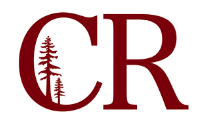 Institutional Effectiveness CommitteeDecember 14, 2017
3:00pm – 4:00 pm
SS-104MinutesParticipants: Angelina Hill, Paul Chown, Keith Snow-Flamer, Ed Macan, Dan Calderwood, Julia Peterson, Stephanie Burres (support)Purpose: 1.0Determine best formula for setting Standard & Targets (Paul Chown- attached)2.0Document steps for standardizing Annual Plan development3.0Review/revise the IE Timeline (add staff prioritization, others?)AdjournAdjourn